PURPOSE OF THE REPORT  This report provides information to members on Licensing Activity, including applications received, enforcement checks and referrals to partner agenciesCORPORATE PRIORITIESThe report relates to the following corporate priorities:Projects relating to People in the Corporate Plan:RECOMMENDATIONS3.1 	That Members note the progress made by the Licensing Service for the month of July and August 20184.   BACKGROUND TO THE REPORTE+W4.1 	Monthly updates on service delivery have been a regular item on the General Licensing Committee Agenda and include in table format the activity carried out by the Licensing Service4.3 	Areas of particular note for this period are a hearing against Naaz Indian Restaurant, conditions added to the licence a,plying for hire complaint and investigation where a  formal caution was  accepted by the driver and evening visits with Immigration and Lancashire Fire and Rescue Services which will lead to 2 Licensing Reviews and separate action from the Home Office and LFRS. 5. CONSULTATION CARRIED OUT AND OUTCOME OF CONSULTATION N/A6.  Financial implications6.1 	There are no direct financial implications arising from this report.  7.  LEGAL IMPLICATIONS7.1 	There are no direct legal implications arising from this report.8.  COMMENTS OF THE STATUTORY FINANCE OFFICER9.  COMMENTS OF THE MONITORING OFFICERThere are no legal implications identified.10. OTHER IMPLICATIONS: 11. APPENDICES Appendix A - Performance figures for the months of July and August 2018.REPORT TO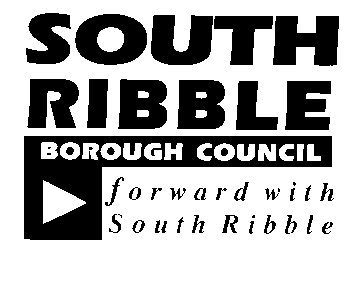 ONONGeneral Licensing Committee11 September 201811 September 2018TITLETITLEREPORT OFREPORT OFLicensing Activity Report for July and August 2018Licensing Activity Report for July and August 2018Head of LicensingHead of LicensingIs this report confidential?NoExcellence and Financial SustainabilityxHealth and WellbeingPlacePeople HR & Organisational Development ICT / TechnologyProperty & Asset ManagementRisk Equality & Diversity NoneNoneNoneWe must continue to improve further the quality of the service. We must do everything possible to protect the general public. A failure to continue to achieve high standards in our Licensing service could result in reputational damage.NoneReport Author:Telephone:Date:Mark Marshall01772 62540131st August 2018